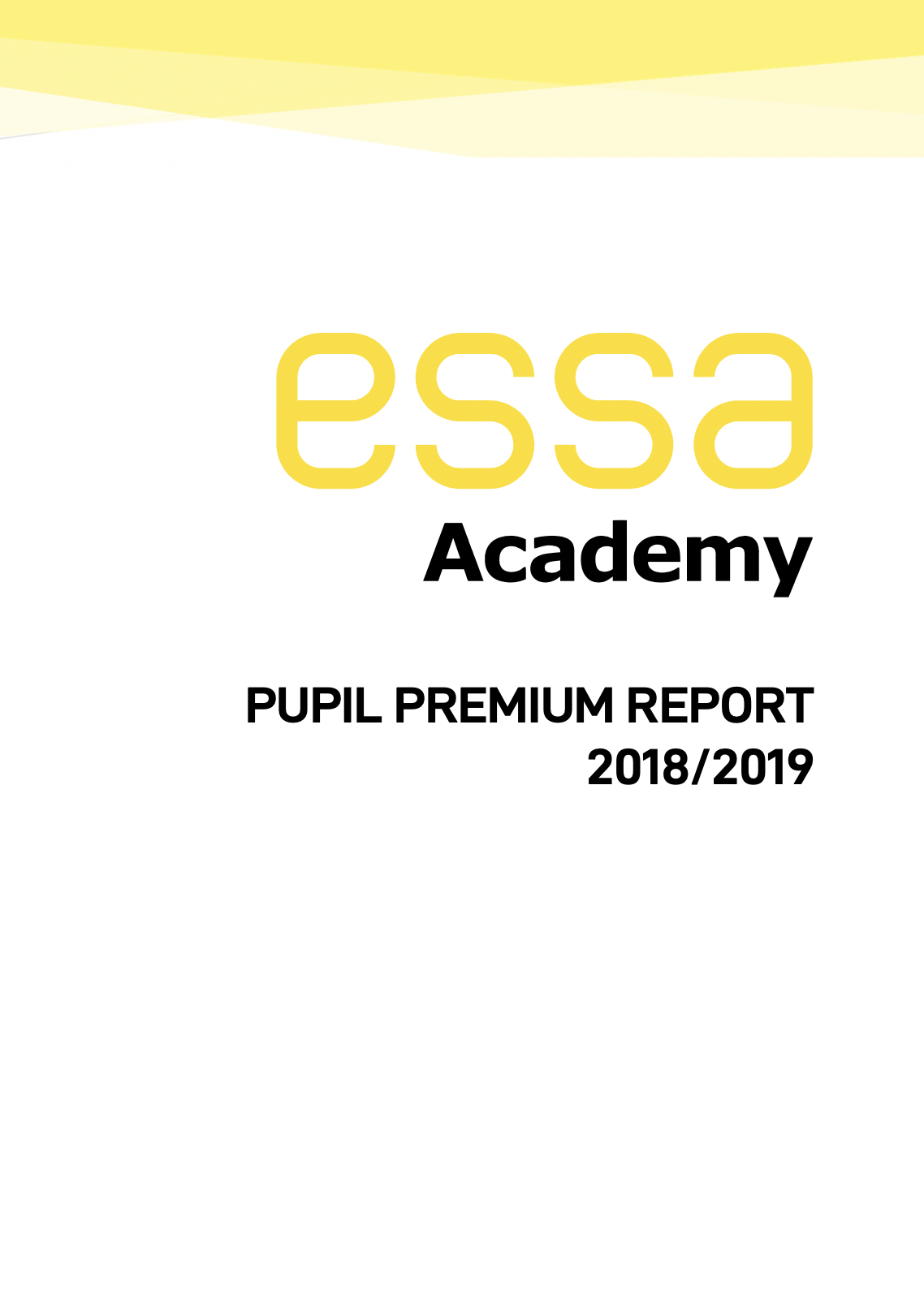 The 4 key barriers to closing the gap for our pupil premium students have been identified as:Attendance;Behaviour;Reading Ages; andProvision of Intervention strategiesThe 4 key barriers to closing the gap for our pupil premium students have been identified as:Attendance;Behaviour;Reading Ages; andProvision of Intervention strategiesThe 4 key barriers to closing the gap for our pupil premium students have been identified as:Attendance;Behaviour;Reading Ages; andProvision of Intervention strategiesThe 4 key barriers to closing the gap for our pupil premium students have been identified as:Attendance;Behaviour;Reading Ages; andProvision of Intervention strategiesFocus of intervention/areas of spendCost ‘000Success criteriaImpactAttendanceEnsure attendance of our pupil premium students is in line with / above national averageConsider Number of persistent non attendeesAttendance %Late arrivalsProvide a pastoral team to drive attendance.32Attendance data is in line with national average. Improve our attendance by 2% In order to improve the outcomes of our disadvantaged students, attendance is critical. Students must be in school and on time to access quality first teaching so that attainment can improve.The attendance officer is charged with following up attendance with the pastoral team. Weekly meetings track attendance, follow up visits, transport allowances and court actions. Attendance per DFEAutumn Term 2018 to Spring term 2019PP 95.6% (National 92.2%)Persistent absenteesAutumn Term 2018 to Spring term 2019PP 10.9% (National 22.8%)BehaviourEnsure that the behaviour of our pupil premium students is addressed to maximise attainmentIntroduce and monitor class chartsanalyse behaviour pointsanalyse reward pointsProvide a pastoral team to drive expectations and behaviour.60Pupil premium students are rewarded on / above our non pupil premium studentsBehaviour concerns are followed up by HOY on a timely basisImproves attainmentReading AgesReading Ages (TA intervention)Students complete a reading test in September 2018 students identified for 1 to 3 reading intervention sessions per week in form time and afterschool clubs. students given additional learning support within the classroom.SLT monitor impact and amend personalised provision.Employ a whole school literacy lead who drives improvements in literacy across the Academy.80The majority of our pupil premium students have a reading ageabove 10 prior to accessing KS3above 12 prior to accessing KS4.These students can access the GCSE curriculum.Improve attainment across all subjects.Provision of an EAL coordinator Ensure small group provision is made for all our EAL students to improve their reading and understanding of vocabulary.15Small group intervention has a tracked impact.Help these students access an appropriate curriculum.Progress 8 Actual 2019EAL 0.46Non EAL -0.31Peer tutoringOlder, more able students hold reading clubs to students with a reading age below 9.Improve literacy.Help these students access an appropriate curriculum.Provision of Intervention StrategiesGCSE subject attainmentProvide subject specific intervention sessions  Before and afterschool programme in place for small group, targeted interventionSaturday club for year 11s to be providedLunchtime homework clubs so students can access ICT, Art equipmentHoliday revision clubsProvide access to GCSEpod, SAM Learning, Lexia, Accelerated reader and MyMathsProvide revision guides and exam packs for pupil premium students in core subjects.Provide ingredients for food technology courses.Provide Art products for Art students.54Ensure our pupil premium students attain the same grades and progress as our non pupil premium studentsStudent voice of pupil premium students is heard and responded to and is positiveClose the pupil premium progress gap in all subjects by 5% so within 0.1Progress 8 2019All SubjectsPP +0.33NPP 0.26EnglishPP +0.35NPP +0.25Maths PP +0.29NPP +0.40Less than npp but still positive in 2019EBACCPP 0.32NPP +0.28OpenPP +0.37NPP +0.14Brilliant clubFocused intervention through the ‘Brilliant club’ in science and maths.21Pupil premium students make progress in science through small class intervention.Close the pupil premium gap in Science and Maths by 5%Monitoring impact for HPAs as move into year 10Bolton School studentsProvision of additional support in core lessons.Improve attainmentMusic20 minute weekly peri music service sessions provided for pupil premium students.Provide lunch and afterschool music clubs 10Raise the number of disadvantaged students that can access music academically and for enjoyment.Student voice demonstrates a love for music.Enhance the lives of our students.Improve attainment within the Arts faculty for our pupil premium students.Raise the profile of School bands, School Choir and the School productions.Music progressPP +0.56WelfareCaMHs officer Ensure the mental health and welfare of our students is maintainedprovide bespoke counseling by a qualified CaMHs officer strategies put in place‘Brain in Hand’ app rolled out.15Student voice reflects the help received.Students enjoy their education.Forest SchoolsVulnerable students are given additional support and mentoring.12Attendance improvesRewards increaseBehaviour points are reduced.Student voice reflects the help received.Attainment improves.See Academy data above.Link to external clubsExternal parties provide:MentoringOpportunities to attend milestone eventsOne to one tuition.13Attendance improvesRewards increaseBehaviour points are reduced.Student voice reflects the help received.Attainment improves.See Academy data above.MentoringSenior leadership provide:MentoringGrowth mindset coaching20Student voice reflects the help receivedPromote a love of learning to improve attainment.Essa ExperienceA range of experiences including:First Aid qualificationWork experienceUniversity tripsYoung EnterpriseEarth Dayoffered for all students across their 5 year education. These opportunities are linked to a wider world with the view to ‘broaden minds, enrich the community and advance civilsation’ (Speilman). 40All students graduate within the Essa Experience parameters.Promote a love for life.100 % graduated 2018/19 (2017/18)Level 1 12% (9%)Level 2 54% (55%)Level 3 34% (36%)Careers programmeSet up to provide additional benefits for our pupil premium students that includes University visitCollege visitCareers fairPersonalised future careers path.20All students graduate within the Essa Academy Careers Programme.All pupil premium students access information and guidance for life outside Essa Academy, raising aspirations.TravelProvide travel to ensure our PP students Attend schoolHeads of Year make home visits to address personalised needsParticipate in experiences 5Personalised provision is loggedStudents can access all experiences the Academy can offer to raise aspirations and improve their life outside of the Academy.Other Ensure our pupil premium students Have the correct uniformIndividual circumstances are addressed and PP student’s needs addressed through form surveys.Cadets rolled out.2510% increase in Cadet enrolment.Personal success stories.Students’ lives are enriched.They can participate in Academy life with individual barriers removed.74 students of which 49% pp enjoy cadets every week.